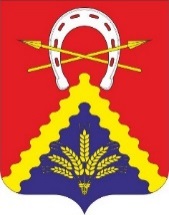 РОСТОВСКАЯ ОБЛАСТЬАДМИНИСТРАЦИЯ МИЛЮТИНСКОГО СЕЛЬСКОГО ПОСЕЛЕНИЯПОСТАНОВЛЕНИЕ25.07.2018 № 76ст. МилютинскаяО внесении изменений в постановлениеАдминистрации Милютинского сельского поселения от 06.04.2011 № 29 «Об утверждении Кодекса этики и служебного поведения муниципальных служащих Администрации Милютинского сельского поселения»Во исполнение Федерального закона от 25.12.2008 № 273-ФЗ «О противодействии коррупции», Областного закона от 12.05.2009 № 218-ЗС «О противодействии коррупции в Ростовской области», решения комиссии по координации работы по противодействию коррупции в Ростовской области от 21.03.2018 (пункт 1.4. протокола № 1 от 21.03.2018),1. Внести в приложение к постановлению Администрации Милютинского сельского поселения от 06.04.2011 № 29 изменения, изложив его в новой редакции согласно приложению к настоящему постановлению.2. Настоящее постановление вступает в силу со дня его официального опубликования.3. Контроль за исполнением настоящего постановления возложить на заместителя главы Администрации Милютинского сельского поселения Чумакова А.Ю. Глава АдминистрацииМилютинского сельского поселения                                  Л.В.АлёшкинаПриложениек постановлениюАдминистрацииМилютинского сельского поселенияот 25.07.2018 № 76«Приложениек постановлению  АдминистрацииМилютинскогосельского поселенияот 06.04.2011  №  29КОДЕКС этики и служебного поведения муниципальных служащих Администрации Милютинского сельского поселения 1. Общие положения1.1. Кодекс этики и служебного поведения муниципальных служащих Администрации Милютинского сельского поселения (далее - Кодекс) разработан на основании Типового кодекса этики и служебного поведения государственных служащих Российской Федерации и муниципальных служащих, одобренного решением президиума Совета при Президенте Российской Федерации по противодействию коррупции, учитывающего положения Конституции Российской Федерации, федеральных законов от 25.12.2008 № 273-ФЗ «О противодействии коррупции», от 02.03.2007 № 25-ФЗ «О муниципальной службе в Российской Федерации», от 06.10.2003 № 131-ФЗ «Об общих принципах организации местного самоуправления в Российской Федерации», других федеральных законов, содержащих ограничения, запреты и обязанности для муниципальных служащих и иных нормативных правовых актов Российской Федерации, а также основан на общепризнанных нравственных принципах и нормах российского общества и государства.1.2. Кодекс представляет собой свод общих принципов профессиональной служебной этики и основных правил служебного поведения, которыми должны руководствоваться муниципальные служащие Администрации Милютинского сельского поселения (далее – муниципальные служащие) независимо от замещаемой ими должности. 1.3. Гражданин Российской Федерации, поступающий на муниципальную службу в Администрацию Милютинского сельского поселения, обязан ознакомиться с положениями Кодекса и соблюдать их в процессе своей служебной деятельности.1.4. Каждый муниципальный служащий должен принимать все необходимые меры для соблюдения положений Кодекса, а каждый гражданин Российской Федерации вправе ожидать от муниципального служащего поведения в отношениях с ним в соответствии с положениями Кодекса. 1.5. Целью Кодекса является установление этических норм и правил служебного поведения муниципальных служащих для достойного выполнения ими своей профессиональной деятельности, а также содействие укреплению авторитета муниципальных служащих, доверия граждан к Администрации Милютинского сельского поселения и обеспечение единых норм поведения муниципальных служащих.1.6. Кодекс призван повысить эффективность выполнения муниципальными служащими своих должностных обязанностей.1.7. Кодекс служит основой для формирования должной морали в сфере муниципальной службы, уважительного отношения к муниципальной службе в общественном сознании, а также выступает как институт общественного сознания и нравственности муниципальных служащих, их самоконтроля.1.8. Знание и соблюдение муниципальными служащими положений Кодекса является одним из критериев оценки качества их профессиональной деятельности и служебного поведения. 2. Основные принципы и правила служебного поведения муниципальных служащих2.1. Основные принципы служебного поведения муниципальных служащих являются основой поведения граждан Российской Федерации в связи с нахождением их на муниципальной службе.2.2. Муниципальные служащие, сознавая ответственность перед государством, обществом и гражданами, призваны:- исполнять должностные обязанности добросовестно и на высоком профессиональном уровне в целях обеспечения эффективной работы Администрации Милютинского сельского поселения;- исходить из того, что признание, соблюдение и защита прав и свобод человека и гражданина определяют основной смысл и содержание деятельности Администрации Милютинского сельского поселения и муниципальных служащих;- осуществлять свою деятельность в пределах полномочий Администрации Милютинского сельского поселения;- не оказывать предпочтения каким-либо профессиональным или социальным группам и организациям, быть независимыми от влияния отдельных граждан, профессиональных или социальных групп и организаций;- исключать действия, связанные с влиянием каких-либо личных, имущественных (финансовых) и иных интересов, препятствующих добросовестному исполнению ими должностных обязанностей;- уведомлять представителя нанимателя (работодателя), органы прокуратуры или другие государственные органы обо всех случаях обращения к нему каких-либо лиц в целях склонения его к совершению коррупционных правонарушений;- соблюдать установленные федеральными законами ограничения и запреты, исполнять обязанности, связанные с прохождением муниципальной службы;- соблюдать беспристрастность, исключающую возможность влияния на их служебную деятельность решений политических партий и общественных объединений;- соблюдать нормы служебной, профессиональной этики и правила делового поведения;- проявлять корректность и внимательность в обращении с гражданами и должностными лицами;- проявлять терпимость и уважение к обычаям и традициям народов России и других государств, учитывать культурные и иные особенности различных этнических, социальных групп и конфессий, способствовать межнациональному и межконфессиональному согласию;- воздерживаться от поведения, которое могло бы вызвать сомнение в добросовестном исполнении муниципальным служащим должностных обязанностей, а также избегать конфликтных ситуаций, способных нанести ущерб его репутации или авторитету Администрации Милютинского сельского поселения;- принимать предусмотренные законодательством Российской Федерации меры по недопущению возникновения конфликта интересов и урегулированию возникших случаев конфликта интересов;- не использовать служебное положение для оказания влияния на деятельность государственных органов, органов местного самоуправления, организаций, должностных лиц, государственных и муниципальных служащих, граждан при решении вопросов личного характера;- воздерживаться от публичных высказываний, суждений и оценок в отношении деятельности Администрации Милютинского района, Милютинского сельского поселения, Главы Администрации Милютинского района и Главы администрации Милютинского сельского поселения, если это не входит в должностные обязанности муниципального служащего;- соблюдать установленные в Администрации Милютинского сельского поселения правила публичных выступлений и предоставления служебной информации;- уважительно относиться к деятельности представителей средств массовой информации по информированию общества о работе Администрации Милютинского сельского поселения, а также оказывать содействие в получении достоверной информации в установленном порядке;- постоянно стремиться к обеспечению как можно более эффективного распоряжения ресурсами, находящимися в сфере его ответственности. 2.3. Муниципальные служащие обязаны соблюдать Конституцию Российской Федерации, федеральные конституционные и федеральные законы, иные нормативные правовые акты Российской Федерации, Устав Ростовской области, областные законы, иные нормативные правовые Ростовской области, Устав муниципального образования «Милютинское сельское поселение», иные муниципальные правовые акты Милютинского района и сельского поселения и обеспечивать их исполнение.2.4. Муниципальные служащие в своей деятельности не должны допускать нарушение законов и иных нормативных правовых актов, исходя из политической, экономической целесообразности либо по иным мотивам. 2.5. Муниципальные служащие обязаны противодействовать проявлениям коррупции и предпринимать меры по ее профилактике в порядке, установленном законодательством Российской Федерации.  2.6. Муниципальные служащие при исполнении ими должностных обязанностей не должны допускать личную заинтересованность, которая приводит или может привести к конфликту интересов. При назначении на должность муниципальной службы и исполнении должностных обязанностей муниципальный служащий обязан заявить о наличии или возможности наличия у него личной заинтересованности, которая влияет или может повлиять на надлежащее исполнение им должностных обязанностей. 2.7. Муниципальный служащий обязан представлять сведения о своих доходах, имуществе и обязательствах имущественного характера и о доходах, об имуществе и обязательствах имущественного характера своих супруги (супруга) и несовершеннолетних детей в соответствии с законодательством Российской Федерации.2.8. Муниципальный служащий обязан уведомлять представителя нанимателя (работодателя), органы прокуратуры или другие государственные органы обо всех случаях обращения к нему каких-либо лиц в целях склонения его к совершению коррупционных правонарушений.Уведомление о фактах обращения в целях склонения к совершению коррупционных правонарушений, за исключением случаев, когда по данным фактам проведена или проводится проверка, является должностной (служебной) обязанностью муниципального служащего.2.9. Муниципальному служащему запрещается получать в связи с должностным положением или в связи с исполнением должностных обязанностей вознаграждения от физических и юридических лиц (подарки, денежное вознаграждение, ссуды, услуги, оплату развлечений, отдыха, транспортных расходов и иные вознаграждения). Подарки, полученные муниципальным служащим в связи с протокольными мероприятиями, со служебными командировками и с другими официальными мероприятиями, признаются муниципальной собственностью и передаются муниципальным служащим по акту в Администрацию Милютинского сельского поселения за исключением случаев, установленных Гражданским кодексом Российской Федерации.2.10. Муниципальный служащий может обрабатывать и передавать служебную информацию при соблюдении действующих в Администрации Милютинского сельского поселения норм и требований, принятых в соответствии с законодательством Российской Федерации.2.11. Муниципальный служащий обязан принимать соответствующие меры по обеспечению безопасности и конфиденциальности информации, за несанкционированное разглашение которой он несет ответственность или (и) которая стала известна ему в связи с исполнением им должностных обязанностей. 2.12. Муниципальный служащий, наделенный организационно-распорядительными полномочиями по отношению к другим муниципальным служащим, должен быть для них образцом профессионализма, безупречной репутации, способствовать формированию в Администрации Милютинского сельского поселения либо ее структурном подразделении благоприятного для эффективной работы морально-психологического климата.2.13. Муниципальный служащий, наделенный организационно-распорядительными полномочиями по отношению к другим муниципальным служащим, призван:- принимать меры по предотвращению и урегулированию конфликта интересов;- принимать меры по предупреждению коррупции;- не допускать случаев принуждения муниципальных служащих к участию в деятельности политических партий и общественных объединений.2.14. Муниципальный служащий, наделенный организационно-распорядительными полномочиями по отношению к другим муниципальным служащим, должен принимать меры к тому, чтобы подчиненные ему муниципальные служащие не допускали коррупционно опасного поведения, своим личным поведением подавать пример честности, беспристрастности и справедливости.2.15. Муниципальный служащий, наделенный организационно-распорядительными полномочиями по отношению к другим муниципальным служащим, несет ответственность в соответствии с законодательством Российской Федерации за действия или бездействие подчиненных ему сотрудников, нарушающих принципы этики и правила служебного поведения, если он не принял меры по недопущению таких действий или бездействия.2.16. Муниципальный служащий обязан соблюдать обязанности, запреты, ограничения, требования, дозволения, установленные в целях противодействия коррупции в соответствии с антикоррупционным стандартом поведения муниципальных служащих в сфере служебного поведения согласно приложению к настоящему Кодексу».3. Рекомендательные этические правила служебного поведения муниципальных служащих 3.1. В служебном поведении муниципальному служащему необходимо исходить из конституционных положений о том, что человек, его права и свободы являются высшей ценностью и каждый гражданин имеет право на неприкосновенность частной жизни, личную и семейную тайну, защиту чести, достоинства, своего доброго имени.3.2. В служебном поведении муниципальный служащий воздерживается от:- любого вида высказываний и действий дискриминационного характера по признакам пола, возраста, расы, национальности, языка, гражданства, социального, имущественного или семейного положения, политических или религиозных предпочтений;- грубости, проявлений пренебрежительного тона, заносчивости, предвзятых замечаний, предъявления неправомерных, незаслуженных обвинений;- угроз, оскорбительных выражений или реплик, действий, препятствующих нормальному общению или провоцирующих противоправное поведение;- курения во время служебных совещаний, бесед, иного служебного общения с гражданами. 3.3. Муниципальные служащие призваны способствовать своим служебным поведением установлению в коллективе деловых взаимоотношений и конструктивного сотрудничества друг с другом.Муниципальные служащие должны быть вежливыми, доброжелательными, корректными, внимательными и проявлять терпимость в общении с гражданами и коллегами.3.4. Внешний вид муниципального служащего при исполнении им должностных обязанностей в зависимости от условий службы и формата служебного мероприятия должен способствовать уважительному отношению граждан к Администрации Милютинского сельского поселения, соответствовать общепринятому деловому стилю, который отличают официальность, сдержанность, традиционность, аккуратность.4. Ответственность за нарушение положений Кодекса4.1. Нарушение муниципальным служащим положений Кодекса подлежит моральному осуждению на заседании комиссии по урегулированию конфликта интересов, а в случаях, предусмотренных федеральными законами, нарушение положений Кодекса влечет применение к муниципальному служащему мер юридической ответственности.Соблюдение муниципальными служащими положений Кодекса учитывается при проведении аттестаций, формировании кадрового резерва для выдвижения на вышестоящие должности, а также при наложении дисциплинарных взысканий.«Приложение к Кодексу этики и служебного поведения муниципальных служащих Администрации Милютинского сельского поселения»АНТИКОРРУПЦИОННЫЙ СТАНДАРТ поведения муниципального служащего в сфере служебного поведения1. Антикоррупционный стандарт поведения муниципального служащего в сфере служебного поведения (далее – антикоррупционный стандарт) представляет собой свод законодательно установленных правил, выраженных в обязанностях, запретах, ограничениях, требованиях, дозволениях, установленных в целях противодействия коррупции.2. Антикоррупционный стандарт регулирует служебное поведение лиц, замещающих должности муниципальной службы Администрации Милютинского сельского поселения (далее – муниципальный служащий).3. Обязанность по представлению сведений о доходах, расходах, об имуществе и обязательствах имущественного характера.В соответствии с пунктом 8 части 1 статьи 12, статьей 15, Федерального закона от 02.03.2007 N 25-ФЗ "О муниципальной службе в Российской Федерации", частью 1 статьи 8, статьей 8.1, Федерального закона от 25.12.2008 № 273-ФЗ «О противодействии коррупции», статьей 3 Федерального закона от 03.12.2012 № 230-ФЗ «О контроле за соответствием расходов лиц, замещающих государственные должности, и иных лиц их доходам», статьей 133 Областного закона от 12.05.2009 № 218-ЗС «О противодействии коррупции в Ростовской области» муниципальный служащий обязан представлять представителю нанимателя достоверные и полные сведения о своих доходах, расходах, об имуществе и обязательствах имущественного характера, а также о доходах, расходах, об имуществе и обязательствах имущественного характера супруги (супруга) и несовершеннолетних детей (далее – сведения о доходах, расходах). Указанные сведения представляются лицами, включенными в Перечень муниципальных должностей и должностей муниципальной службы в Администрации Милютинского сельского поселения, при назначении на которые граждане и при замещении которых муниципальные служащие Администрации Милютинского сельского поселения обязаны представлять сведения о своих доходах, расходах, об имуществе и обязательствах имущественного характера, а также сведения о доходах, расходах, об имуществе и обязательствах имущественного характера своих супруги (супруга) и несовершеннолетних детей, утвержденный постановлением Администрации Милютинского района от 22.12.2014 № 958.Для исполнения данной обязанности муниципальному служащему необходимо ежегодно, до 30 апреля года, следующего за отчетным, представлять справки о доходах, расходах, об имуществе и обязательствах имущественного характера по форме, утвержденной указом Президента Российской Федерации от 23.06.2014 № 460 «Об утверждении формы справки о доходах, расходах, об имуществе и обязательствах имущественного характера и внесении изменений в некоторые акты Президента Российской Федерации».Невыполнение муниципальным служащим обязанности по представлению таких сведений является правонарушением, влекущим освобождение лица от замещаемой должности либо привлечение к иным видам дисциплинарной ответственности в соответствии с законодательством Российской Федерации.В случае непредставления по объективным причинам сведений о доходах, расходах, об имуществе и обязательствах имущественного характера супруги (супруга) и (или) несовершеннолетних детей факт непредставления таких сведений подлежит рассмотрению соответствующей комиссией по соблюдению требований к служебному поведению муниципальных служащих Милютинского сельского поселения  и урегулированию конфликта интересов (далее – комиссия) на основании заявления муниципального служащего о невозможности по объективным причинам представить сведения о доходах, расходах, об имуществе и обязательствах имущественного характера своих супруги (супруга) и несовершеннолетних детей.4. Обязанность по уведомлению представителя нанимателя об обращениях в целях склонения к совершению коррупционных правонарушений.В соответствии со статьей 9 Федерального закона от 25.12.2008 № 273-ФЗ муниципальный служащий обязан незамедлительно уведомлять представителя нанимателя, органы прокуратуры или другие государственные органы обо всех случаях обращения к нему каких-либо лиц в целях склонения его к совершению коррупционных правонарушений.Исполнение данной обязанности производится в форме и в порядке, установленном правовым актом Администрации Милютинского сельского поселения.5. Обязанность по предотвращению и урегулированию конфликта интересов.В соответствии с пунктом 11 части 1 статьи 12 Федерального закона от 02.03.2007 N 25-ФЗ, статьей 11 Федерального закона от 25.12.2008 № 273-ФЗ, в случае возникновения у муниципального служащего при исполнении должностных обязанностей личной заинтересованности, которая может привести к конфликту интересов, он обязан проинформировать об этом представителя нанимателя и своего непосредственного руководителя в письменной форме, в порядке, установленном правовым актом Администрации Милютинского сельского поселения, а также принять меры по предотвращению конфликта интересов.Согласно пункту 3 части 1 статьи 14.2. Федерального закона от 02.03.2007 N 25-ФЗ муниципальный служащий обязан не совершать действия, связанные с влиянием каких-либо личных, имущественных (финансовых) и иных интересов, препятствующих добросовестному исполнению должностных обязанностей.После получения от муниципального служащего уведомления представитель нанимателя принимает меры по предотвращению и урегулированию конфликта интересов, которые могут заключаться в изменении должностного или служебного положения муниципального служащего, являющегося стороной конфликта интересов, вплоть до его отстранения от исполнения должностных (служебных) обязанностей в установленном порядке, его отвода.Представитель нанимателя, которому стало известно о возникновении у муниципального служащего личной заинтересованности, которая привела или может привести к конфликту интересов, обязан принять меры по предотвращению и урегулированию конфликта интересов.Муниципальный служащий, являющийся стороной конфликта интересов, вправе самостоятельно в целях предотвращения и урегулирования конфликта интересов отказаться от выгоды, явившейся причиной возникновения конфликта интересов, либо заявить самоотвод.Обеспечение соблюдения муниципальными служащими Администрации Милютинского сельского поселения требований о предотвращении или об урегулировании конфликта интересов осуществляется соответствующей комиссией по соблюдению требований к служебному поведению муниципальных служащих Милютинского сельского поселения и урегулированию конфликта интересов.6. Ограничения, связанные с муниципальной службой.В соответствии со статьей 13 Федерального закона от 02.03.2007 N 25-ФЗ установлены ограничения, связанные с муниципальной службой:6.1. Гражданин не может быть принят на муниципальную службу, а муниципальный служащий не может находиться на муниципальной службе в случае:- признания его недееспособным или ограниченно дееспособным решением суда, вступившим в законную силу;- осуждения его к наказанию, исключающему возможность исполнения должностных обязанностей по должности муниципальной службы, по приговору суда, вступившему в законную силу;- отказа от прохождения процедуры оформления допуска к сведениям, составляющим государственную и иную охраняемую федеральными законами тайну, если исполнение должностных обязанностей по должности муниципальной службы, на замещение которой претендует гражданин, или по замещаемой муниципальным служащим должности муниципальной службы связано с использованием таких сведений;- наличия заболевания, препятствующего поступлению на муниципальную службу или ее прохождению и подтвержденного заключением медицинской организации. Порядок прохождения диспансеризации, перечень таких заболеваний и форма заключения медицинской организации устанавливаются уполномоченным Правительством Российской Федерации федеральным органом исполнительной власти;- близкого родства или свойства (родители, супруги, дети, братья, сестры, а также братья, сестры, родители, дети супругов и супруги детей) с главой муниципального образования, который возглавляет местную администрацию, если замещение должности муниципальной службы связано с непосредственной подчиненностью или подконтрольностью этому должностному лицу, или с муниципальным служащим, если замещение должности муниципальной службы связано с непосредственной подчиненностью или подконтрольностью одного из них другому;- прекращения гражданства Российской Федерации, прекращения гражданства иностранного государства - участника международного договора Российской Федерации, в соответствии с которым иностранный гражданин имеет право находиться на муниципальной службе, приобретения им гражданства иностранного государства либо получения им вида на жительство или иного документа, подтверждающего право на постоянное проживание гражданина Российской Федерации на территории иностранного государства, не являющегося участником международного договора Российской Федерации, в соответствии с которым гражданин Российской Федерации, имеющий гражданство иностранного государства, имеет право находиться на муниципальной службе;- наличия гражданства иностранного государства (иностранных государств), за исключением случаев, когда муниципальный служащий является гражданином иностранного государства - участника международного договора Российской Федерации, в соответствии с которым иностранный гражданин имеет право находиться на муниципальной службе;- представления подложных документов или заведомо ложных сведений при поступлении на муниципальную службу;- непредставления предусмотренных настоящим Федеральным законом, Федеральным законом от 25 декабря 2008 года N 273-ФЗ "О противодействии коррупции" и другими федеральными законами сведений или представления заведомо недостоверных или неполных сведений при поступлении на муниципальную службу;- непредставления сведений, предусмотренных статьей 15.1 Федерального закона от 02.03.2007 N 25-ФЗ;- признания его не прошедшим военную службу по призыву, не имея на то законных оснований, в соответствии с заключением призывной комиссии (за исключением граждан, прошедших военную службу по контракту) - в течение 10 лет со дня истечения срока, установленного для обжалования указанного заключения в призывную комиссию соответствующего субъекта Российской Федерации, а если указанное заключение и (или) решение призывной комиссии соответствующего субъекта Российской Федерации по жалобе гражданина на указанное заключение были обжалованы в суд, - в течение 10 лет со дня вступления в законную силу решения суда, которым признано, что права гражданина при вынесении указанного заключения и (или) решения призывной комиссии соответствующего субъекта Российской Федерации по жалобе гражданина на указанное заключение не были нарушены.6.2. Гражданин не может быть принят на муниципальную службу после достижения им возраста 65 лет - предельного возраста, установленного для замещения должности муниципальной службы.7. Запреты, связанные с муниципальной службой.В соответствии со статьей 14 Федерального закона от 02.03.2007 N 25-ФЗ установлены запреты, связанные с муниципальной службой:7.1. В связи с прохождением муниципальной службы муниципальному служащему запрещается:- замещать должность муниципальной службы в случае:     избрания или назначения на государственную должность Российской Федерации либо на государственную должность субъекта Российской Федерации, а также в случае назначения на должность государственной службы;     избрания или назначения на муниципальную должность;     избрания на оплачиваемую выборную должность в органе профессионального союза, в том числе в выборном органе первичной профсоюзной организации, созданной в органе местного самоуправления, аппарате избирательной комиссии муниципального образования;- заниматься предпринимательской деятельностью лично или через доверенных лиц, участвовать в управлении коммерческой организацией или в управлении некоммерческой организацией (за исключением участия в управлении политической партией; участия в съезде (конференции) или общем собрании иной общественной организации, жилищного, жилищно-строительного, гаражного кооперативов, садоводческого, огороднического, дачного потребительских кооперативов, товарищества собственников недвижимости; участия на безвозмездной основе в управлении указанными некоммерческими организациями (кроме политической партии) в качестве единоличного исполнительного органа или вхождения в состав их коллегиальных органов управления с разрешения представителя нанимателя (работодателя) в порядке, установленном муниципальным правовым актом), кроме случаев, предусмотренных федеральными законами, и случаев, если участие в управлении организацией осуществляется в соответствии с законодательством Российской Федерации от имени органа местного самоуправления;- быть поверенным или представителем по делам третьих лиц в органе местного самоуправления, избирательной комиссии муниципального образования, в которых он замещает должность муниципальной службы либо которые непосредственно подчинены или подконтрольны ему, если иное не предусмотрено федеральными законами;- получать в связи с должностным положением или в связи с исполнением должностных обязанностей вознаграждения от физических и юридических лиц (подарки, денежное вознаграждение, ссуды, услуги, оплату развлечений, отдыха, транспортных расходов и иные вознаграждения). Подарки, полученные муниципальным служащим в связи с протокольными мероприятиями, со служебными командировками и с другими официальными мероприятиями, признаются муниципальной собственностью и передаются муниципальным служащим по акту в орган местного самоуправления, избирательную комиссию муниципального образования, в которых он замещает должность муниципальной службы, за исключением случаев, установленных Гражданским кодексом Российской Федерации. Муниципальный служащий, сдавший подарок, полученный им в связи с протокольным мероприятием, со служебной командировкой или с другим официальным мероприятием, может его выкупить в порядке, устанавливаемом нормативными правовыми актами Российской Федерации;- выезжать в командировки за счет средств физических и юридических лиц, за исключением командировок, осуществляемых на взаимной основе по договоренности органа местного самоуправления, избирательной комиссии муниципального образования с органами местного самоуправления, избирательными комиссиями других муниципальных образований, а также с органами государственной власти и органами местного самоуправления иностранных государств, международными и иностранными некоммерческими организациями;- использовать в целях, не связанных с исполнением должностных обязанностей, средства материально-технического, финансового и иного обеспечения, другое муниципальное имущество;- разглашать или использовать в целях, не связанных с муниципальной службой, сведения, отнесенные в соответствии с федеральными законами к сведениям конфиденциального характера, или служебную информацию, ставшие ему известными в связи с исполнением должностных обязанностей;- допускать публичные высказывания, суждения и оценки, в том числе в средствах массовой информации, в отношении деятельности органа местного самоуправления, избирательной комиссии муниципального образования и их руководителей, если это не входит в его должностные обязанности;- принимать без письменного разрешения главы муниципального образования награды, почетные и специальные звания (за исключением научных) иностранных государств, международных организаций, а также политических партий, других общественных объединений и религиозных объединений, если в его должностные обязанности входит взаимодействие с указанными организациями и объединениями;- использовать преимущества должностного положения для предвыборной агитации, а также для агитации по вопросам референдума;- использовать свое должностное положение в интересах политических партий, религиозных и других общественных объединений, а также публично выражать отношение к указанным объединениям в качестве муниципального служащего;- создавать в органах местного самоуправления, иных муниципальных органах структуры политических партий, религиозных и других общественных объединений (за исключением профессиональных союзов, а также ветеранских и иных органов общественной самодеятельности) или способствовать созданию указанных структур;- прекращать исполнение должностных обязанностей в целях урегулирования трудового спора;- входить в состав органов управления, попечительских или наблюдательных советов, иных органов иностранных некоммерческих неправительственных организаций и действующих на территории Российской Федерации их структурных подразделений, если иное не предусмотрено международным договором Российской Федерации или законодательством Российской Федерации;- заниматься без письменного разрешения представителя нанимателя (работодателя) оплачиваемой деятельностью, финансируемой исключительно за счет средств иностранных государств, международных и иностранных организаций, иностранных граждан и лиц без гражданства, если иное не предусмотрено международным договором Российской Федерации или законодательством Российской Федерации.7.2. Гражданин после увольнения с муниципальной службы не вправе разглашать или использовать в интересах организаций либо физических лиц сведения конфиденциального характера или служебную информацию, ставшие ему известными в связи с исполнением должностных обязанностей.7.3. Гражданин, замещавший должность муниципальной службы, включенную в перечень должностей, установленный нормативными правовыми актами Российской Федерации, в течение двух лет после увольнения с муниципальной службы не вправе замещать на условиях трудового договора должности в организации и (или) выполнять в данной организации работу на условиях гражданско-правового договора в случаях, предусмотренных федеральными законами, если отдельные функции муниципального (административного) управления данной организацией входили в должностные (служебные) обязанности муниципального служащего, без согласия соответствующей комиссии по соблюдению требований к служебному поведению муниципальных служащих и урегулированию конфликта интересов, которое дается в порядке, устанавливаемом нормативными правовыми актами Российской Федерации.8. Неисполнение норм антикоррупционного стандарта влечет применение мер ответственности, установленных законодательством Российской Федерации, Ростовской области и муниципальных правовых актов.»Глава АдминистрацииМилютинского сельского поселения                                       Л.В.Алёшкина